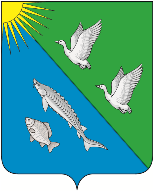 АДМИНИСТРАЦИЯСЕЛЬСКОГО ПОСЕЛЕНИЯ ЛЯМИНАСургутского районаХанты-Мансийского автономного округа - ЮгрыПОСТАНОВЛЕНИЕ«23» мая 2023 года				                                                              № 27с. п. ЛяминаО присвоении адреса         В соответствии со статьей 14 Федерального закона от 06.10.2003 № 131-ФЗ «Об общих принципах организации местного самоуправления в Российской Федерации», уставом сельского поселения Лямина в целях упорядочения адресного хозяйства сельского поселения Лямина:1. Присвоить адрес земельному участку с кадастровым номером: 86:03:0050704:326, общей площадью 1400 м2, Ханты-Мансийский автономный округ-Югра, муниципальный район Сургутский, сельское поселение Лямина, д. Лямина, ул. Лесная, 44б.  2. Обнародовать настоящее постановление и разместить на официальном сайте сельского поселения Лямина.3. Контроль за исполнением настоящего постановления возложить на главу сельского поселения Лямина.  Глава сельского поселения Лямина                                                А.А. Дизер